FICHE DE RENSEIGNEMENTS             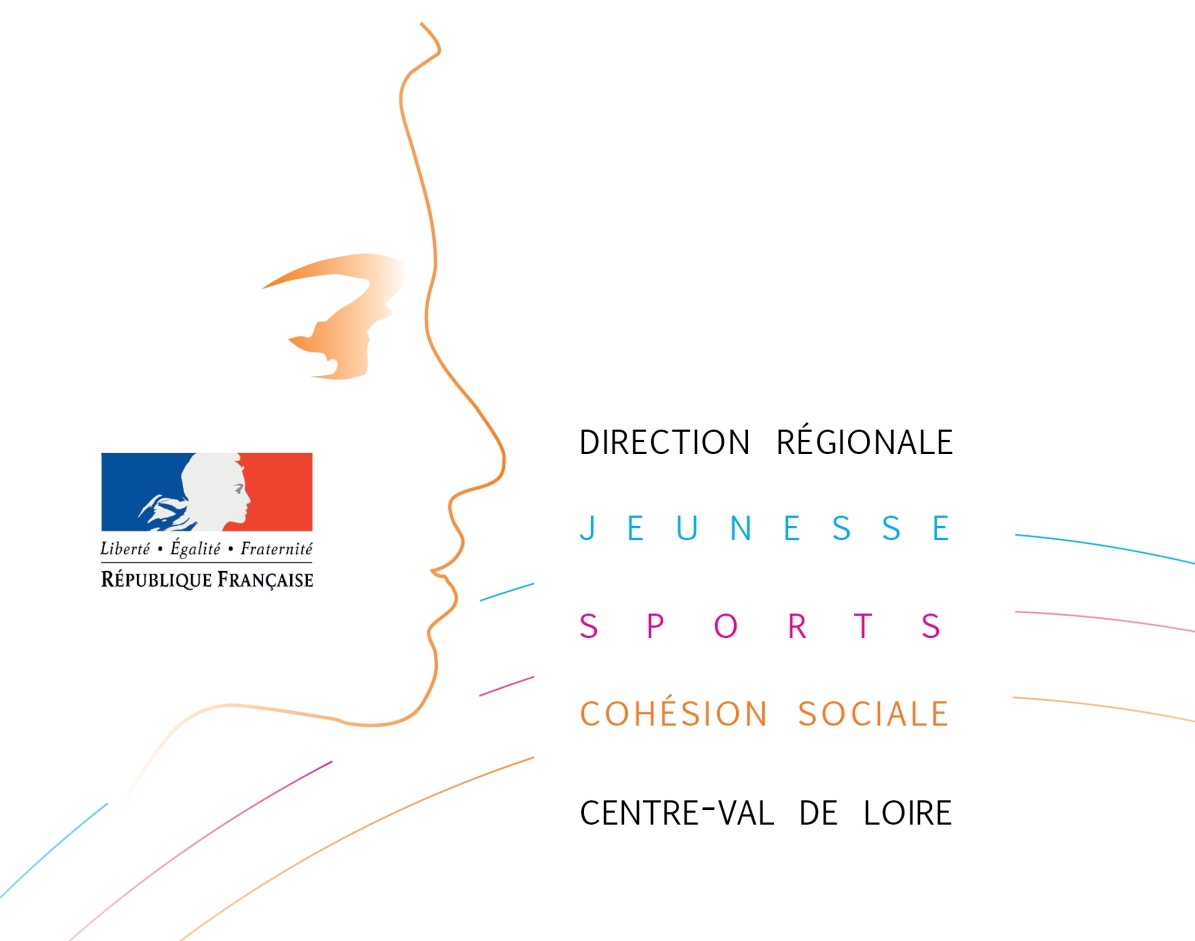 EVALUATEURSCPJEPS - BPJEPS - DEJEPS – DESJEPS – CC EvaluateurNom : 					  Prénom : 			Adresse : Mail : Téléphone : Structure Nom :Adresse :Statut au sein de cette structure :      salarié    bénévole    volontaire    autre : …………………………………………………………………………………………..Fonction occupée actuellement (intitulé et durée) :Activités conduites au sein de la structure :Coordonnées professionnellesTél : 					Mail :Diplôme et expérience dans le secteur professionnel concernéDiplôme(s) professionnel(s) obtenu(s) et année(s) d’obtention : Autre(s) diplôme(s) obtenu(s) et année(s) d’obtention :Expérience(s) autre(s) que celle actuelle, en rapport avec  le métier à évaluer Certification(s) envisagée(s)Niveau(x) de diplôme(s) :    6-DESJEPS     5-DEJEPS      4-BPJEPS      3-CPJEPS    CCSpécialité(s) : Mention(s) :   Option (le cas échéant) :UC concernée(s) :  UC transversales (UC1 et 2)  UC pédagogiques (UC3)   UC techniques (UC4) Expérience préalable en matière de certification :    Non	  Oui  si oui, précisez  auprès de quel OF et quel diplôme : Certification(s) envisagée(s) si autres diplômes Niveau(x) de diplôme(s) :   6-DESJEPS     5-DEJEPS    4-BPJEPS   3-CPJEPS     CCSpécialité(s) :  Mention(s) : Option (le cas échéant) :UC concernée(s) :  UC transversales (UC1 et 2)  UC pédagogiques (UC3)  UC techniques (UC4) Expérience préalable en matière de certification :    Non	  Oui  si oui, précisez  auprès de quel OF et quel diplôme : Rôle durant cette expérienceStatut durant cette expérienceNature de l’expérienceStructure où à eu lieu l’expérienceAnnée(s)Durée